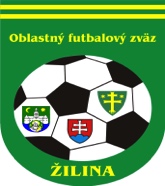 ÚRADNÁ SPRÁVA číslo 23 ŠDK upozorňuje FK, že žiadosti o zmenu ÚHČ pre nadchádzajúce kolo je potrebné oznámiť najneskôr do pondelka 12.00 hod. Žiadosti po termíne budú zamietnuté.1. ŠDK - predseda Peter VACHAN, zasadnutie dňa 4. 5. 2023Vylúčení po ČK. Disciplinárna sankcia (ďalej len DS) – nepodmienečné pozastavenie výkonu športu alebo akejkoľvek funkcie, podľa čl. 9/2b1, 2 DP:Michal Surma, 1161302, Hliník II. DT dospelí, 2 s. s. N od 1. 5. 2023, podľa čl. 49/1a,2a DP, 10 EUR Matej Škorvánek, 1463475, Divina II. Tr žiaci, 2 týždne N od 1. 5. 2023, podľa čl. 46/1,2a DP, 5 EURVylúčení po 2. ŽK. DS – nepodmienečné pozastavenie výkonu športu alebo akejkoľvek funkcie na 1 súťažné stretnutie, podľa čl. 9/2b1, 2 DP a čl. 37/3 DP:Matej Poláček, 1373913, Oščadnica I. Tr dorast, od 1. 5. 2023, 5 EURVladimír Papajčík, 1197651, Dlhé Pole II. DT dospelí, od 1. 5. 2023, 10 EURPeter Gabaj, 1265003, Ďurčiná II. DT dospelí, od 1. 5. 2023, 10 EURDavid Baláž, 1441684, Bytčica II. Tr žiaci, 5 EURDS po 5. ŽK – pozastavenie výkonu športu na 1 súťažné stretnutie, podľa čl. 37/5a DP:Martin Mucha, 1306205, Považský Chlmec, I. DT dospelí, od 1. 5. 2023, 10 EURDS po 9. ŽK – pozastavenie výkonu akejkoľvek funkcie na 1 majstrovské stretnutie, podľa čl. 37/5b DP:Michal Beháň, 1333641, Nezbudská Lúčka II. DT dospelí, od 24. 4. 2023, 10 EURDisciplinárne oznamy:ŠDK ukladá TJ Babkov za ohlásenú neúčasť na s. s. dospelých, peňažná pokuta 35 EUR, podľa RS 87.7, 10 EURŠDK ukladá ŠK Petrovice za neohlásenú neúčasť na s. s. žiakov, peňažná pokuta 35 EUR a úhrada nákladov na DO vo výške 50 EUR, podľa RS 87.7, 10 EURŠDK berie na vedomie žiadosť Stanislav Gabaj, 1034502, o zmenu uloženej DS a rozhodla, že žiadosť zamieta, 10 EURŠDK ukladá ŠK Cementáreň Lietavká Lúčka za vyhotovenie videozáznamu zo s. s. 19.k I. DT dospelí v rozpore s RS 80.1, DS – upozornenie, 10 EURŠimon Ftorek (R), 1287751, na základe podnetu KR ObFZ Žilina za neospravedlnenú neúčasť na s. s. žiakov, DS – peňažná pokuta 20 EUR, podľa RS 88., 10 EURŠDK na základe podnetu KR ObFZ Žilina predbežným ochranným opatrením pozastavuje výkon funkcie R Radoslav Závodský podľa 43/2a DP a to až do prerokovania disciplinárneho previnenia podľa 64 DP a zároveň predvoláva menovaného na zasadnutie ŠDK dňa 10.5.2023 o 16,30 hod, 10 EURŠportovo-technické oznamy: ŠDK kontumuje s. s. III. DT dospelí Terchová-Babkov na 3:0 v prospech Terchová, podľa čl. 82/1b SP10ŠDK kontumuje s. s. žiakov Zbyňov-Petrovice na 3:0 v prospech Zbyňov, podľa čl. 82/1b SP10Odvolanie proti rozhodnutiu Športovo-disciplinárnej komisie ObFZ Žilina (okrem rozhodnutí podľa čl. 37/3, čl. 5 alebo čl. 8 DP) sa podáva Športovo-disciplinárnej komisii ObFZ Žilina v lehote do siedmich dní odo dňa oznámenia rozhodnutia ŠDK ObFZ Žilina (podľa čl. 84/1 DP).2.KR – predseda Michal Očenáš, zasadnutie dňa 03.05.2023KR Informuje: zmeny DL budú zaslané emailom.KR akceptuje dodatočné ospravedlnenie R Jána Nemčeka ml., Daniela Charbuliaka z MFS na základe lekárskeho ospravedlnenia KR dáva do pozornosti: Informáciu z KD SFZ Licenčný seminár pre delegátov zväzu – Licencia "A"/"P" sa bude konať 30.6. 2023 (piatok) v Penzióne Motýľ, Liptovská Teplá 442. Záujemcovia o získanie, resp. predĺženie licencie "A", resp. o predĺženie licencie "P" sa môžu prihlasovať u p. Pavla Páchnika – sekretára KD SFZ, zaslaním prihlášky na emailovú adresu pavol.pachnik@futbalsfz.sk. Uzávierka prihlášok je 31.5.2023.Súčasne so zaslaním prihlášky je záujemca povinný uskutočniť úhradu účastníckeho poplatku vo výške 100 eur za licenciu "A", resp. 250 eur za licenciu "P" na účet KD SFZ: IBAN SK03 8330 0000 0025 0186 1190 (do poznámky je potrebné uviesť meno a priezvisko). Všetky potrebné tlačivá (prihláška, lekárska prehliadka) sú dostupné na stránke www.futbalsfz.sk, v sekcii SFZ / komisie a iné orgány / odborné komisie SFZ / komisia delegátov SFZ. Noví záujemcovia musia na seminár priniesť "Prehlásenie o bezúhonnosti", "Potvrdenie o zdravotnom stave" a "kópiu dokladu najvyššie dosiahnutého vzdelania" (vyžaduje sa minimálne maturitné vysvedčenie). Po uzávierke prihlášok budú prihláseným uchádzačom emailovou poštou zaslané študijné materiály, potrebné pre diaľkovú (dištančnú) formu vzdelávania. Komunikácia s prihlásenými uchádzačmi bude prebiehať výhradne elektronicky (vyžaduje sa plne funkčná emailová schránka), preto je nevyhnutné do prihlášky uviesť správnu a čitateľnú emailovú adresu. Zaslaním prihlášky a zaplatením účastníckeho poplatku sa považuje účasť prihláseného uchádzača na seminári za záväznú (bez možnosti vrátenia poplatku aj v prípade, ak sa uchádzač na seminár nedostaví).KR odstupuje R Šimona Ftoreka (1287751) ŠDK na disciplinárne potrestanie podľa RS bod 88. Za neospravedlnenú neúčasť na MFS 15 kola I. MIRAGE trieda mladších žiakov TJ Hviezda Zádubnie - FK Fatran - Dolná TižinaKR odstupuje rozhodcu Radoslava Závodského (1216491) ŠDK za nedodržanie nariadenia KR (zaslanie dohody s OBFZ pred začiatkom jarnej časti ročníka 2022/2023), a zároveň  za zavadzanie členov KR pri neskorom ospravedlnení z MFS podľa č.49 RS.Obsadzovací úsek: žiada rozhodcov o priebežnú kontrolu dohrávaných resp. preložených MFS v ISSF a v prípade nezrovnalostí s DL, kontaktujte obsadzovací úsek.KR upozorňuje: rozhodcov na NL SSFZ, že podľa pokynov KR SSFZ ako aj podľa RS OBFZ ZA bodu 49 sú povinní posielať ospravedlnenia aj na emailovú adresu  delegovanie@obfzza.skKR odporúča všetkým R skontrolovať si platnosť RP, v prípade, že im v krátkej budúcnosti končí platnosť je nevyhnutné cez svoj ISSF účet požiadať o vydanie nového. Bez platného nemôže byť R delegovaný.KR upozorňuje: R na povinnosť uzatvoriť zápis o stretnutí do 1hodiny po odohratí MFS. V odôvodnených prípadoch do 24:00daného dňa (napríklad z dôvodu výpadku internetu v miestekonania stretnutia). V prípade opakovania neuzatvorenia zápisovdo 1 hodiny po odohratí MFS bez relevantného zdôvodnenia zostrany R budú rozhodcovia postúpení na potrestanie ŠDK.KR oznamuje klubom, že v prípade záujmu zorganizuje pre futbalové kluby školenie ohľadom výkladu pravidiel futbalu. V prípade záujmu kontaktujte KR na emailovej adrese:
kr-obfzza@obfzza.sk, alebo pre viac informácii volajte na
tel. číslo - 0908845795.KR upozorňuje FK, že pri sťažnosti na výkon R voči udeleniu ŽK považuje podnet za závažný, len v prípade ak bude súčasťou udelenia ČK po 2. ŽK. Za závažné pochybenie pre podanie podnetu cez ISSF na KR ObFZ v zmysle ustanovení RS kap. XIII. bod 80.10, bod 80.11 je neoprávnené udelenie ČK hráčovi, prípadne neudelenie ČK hráčovi, nesprávne nariadený PK, nesprávne uznaný, prípadne neuznaný gól. Poplatok 40 EUR podľa RS kap. XIII. bod 80.16 bude uhradený v MZF, okrem prípadov opodstatnenosti, čiastočnej opodstatnenosti, nepreukázateľnosti z hľadiska snímania videokamerou, resp. stiahnutia sťažnosti do začiatku zasadnutia príslušnej komisie.Príklady podaní:V čase 15:30 prvý polčas podľa videa z futbalnetu mal byť hráč súpera XY vylúčený z hry za surovú hru, prípadne HNS.V čase 35:15 prvý polčas podľa futbalnetu sme mali zahrávať pokutový kop za podrazenie súpera v PÚ.V čase 41:10 druhý polčas nám nebol uznaný regulárny gól.KR oznamuje, že záujemcovia o vykonávanie funkcie rozhodcu sa môžu prihlásiť emailom na adresu: kr-obfzza@obfzza.sk . Termín školenia bude stanovený pri dostatočnom počte prihlásených záujemcov. KR upozorňuje všetkých R, že ospravedlnenia je možné posielať na známu adresu delegovanie@obfzza.sk  najneskôr do pondelka 18:00 hod. Po tomto termíne bude ospravedlnenie považované za neskoré (rozhodcovia budú odstúpení ŠDK). 3. TMK – predseda Ján Capko V termíne 3.5.2023 / streda / sa uskutočníl „Turnaj O stredoslovenský pohár prípraviek 2023 vo Zvolene“.Výber ObFZ Žilina U11/ ročník narodenia 2012 a mladší / obsadil na turnaji prvé miesto. Ďakujeme trénerom a hráčom k úspechu a za vzornú reprezentáciu ObFZ Žilina.Informácie o turnaji nájdete na stránke www.futbalzilina.sk – novinky.4. Sekretariát  -  ObFZUpozorňujeme futbalové kluby, aby svoje kontakty v ISSF aktualizovali.- v prípade zmeny štatutárneho orgánu klubu, je potrebné zaslať e-mailovou poštou krátku žiadosť(na adresu: michaela.potancokova@futbalsfz.sk) a v prílohe (scan) zápisnicu z členskej schôdze, uznesenie a prezenčnú listinu z takého zasadnutia. - v prípade zmeny č. účtu–potvrdenie z príslušnej banky. - v prípade aktivácie, resp. deaktivácie klubového ISSF manažéra je potrebné vyplniť príslušný formulár v ISSF v časti dokumenty , vytlačiť a následne po potvrdení štatutárom FK odoslať na Matriku SFZ.    Ing. Igor Krško  v.r.                                              Milan Matejčík  v.r.predseda ObFZ	                                              sekretár ObFZZmeny termínovZmeny termínovZmeny termínovZmeny termínovZmeny termínovZmeny termínovZmeny termínovSúťažKoloDomáciHostiaNový termínPoplatok POZNÁMKA2.tr.dospelí22Nezb.LúčkaHvozdnica20.5.2023 o 17,001.tr.dorast A22Kam. PorubaPodhorie4.5.2023 o 17,0022KrasňanyOvčiarsko4.5.2023 o 17,00Krasňany 5 €Krasňany 5 €21OvčiarskoSvrčinovec10.5.2023 o 17,3022OščadnicaTrnové16.5.2023 o 17,0016ZbyňovOščadnica13.5.2023 o 17,0020KrasňanyTrnové9.6.2023 o 17,001.tr.dorast B15HliníkRaková10.5.2023 o 17,0014Dolný HričovVeľké Rovné13.5.2023 o 14,0016Dolný HričovHliník27.5.2023 o 14,3010HliníkKotešová31.5.2023 o 17,001.tr.žiaci20Dolný HričovVarín 6.5.2023 o 10,00  20Bánová BRašov8.5.2023 o 16,3014TepličkaVarín17.5.2023 o 18,0022Dolný HričovZbyňov22.5.2023 o 17,0019VarínBánová B31.5.2023 o 17,002.tr.žiaci15LietavaŠtiavnik16.5.2023 o 17,0019KŠK ŽilinaKrasňany16.5.2023 o 17,0020HôrkyOvčiarsko16.5.2023 o 17,00Hôrky 5 €1.tr.ml.žiaci A18Juventus CZbyňov6.5.2023 o 10,00 ihr. Zbyňov6.5.2023 o 10,00 ihr. Zbyňov18Juventus BKam.Poruba6.5.2023 o 10,0 ihr. K.Poruba6.5.2023 o 10,0 ihr. K.Poruba15VišňovéHvozdnica10.5.2023 o 17,00Višňové 5 €18Pov. ChlmecHôrky10.5.2023 o 17,0017ĎurčináJuventus B10.5.2023 o 17,3020KuneradĎurčiná17.5.2023 o 17,3021Juventus CKunerad27.5.2023 o 10,00 ihr. Kunerad 27.5.2023 o 10,00 ihr. Kunerad 22TrnovéRosina1.6.2023 o 17,001.tr.ml.žiaci B16Nezb. LúčkaRosina4.5.2023 o 17,0016KŠK ŽilinaFA United7.5.2023 o 11,00 ihr. Kot.Lúčka7.5.2023 o 11,00 ihr. Kot.Lúčka16StrážaVarín9.5.2023 o 17,00 ihr. Varín9.5.2023 o 17,00 ihr. Varín17Nezb. LúčkaStráža14.5.2023 o 10,0018VarínTeplička24.5.2023 o 18,0011VarínRosina7.6.2023 o 18,001.tr.ml.žiaci C18ŠtiavnikJuventus E5.5.2023 o 16,00Štiavnik 5 €18HôrkyJuventus D9.5.2023 o 17,00  Juventus 5 €Juventus 5 €19HliníkHor.Hričov15.6.2023 o 17,00